ТЕХНИЧЕСКАЯ СПЕЦИФИКАЦИЯ
01.01.2012ТЕХНИЧЕСКАЯ СПЕЦИФИКАЦИЯ
01.01.2012УникаУника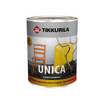  Увеличить 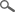 ТИПАлкидная краска специального применения. Увеличить ОБЛАСТЬ ПРИМЕНЕНИЯПрименяется для окраски металлических и деревянных поверхностей внутри и снаружи помещений. Применима также по многим пластмассовым поверхностям, например, для окраски лодок из стекловолокна и пластмассы (не для подводных частей). См. инструкцию по применению. Увеличить ОБЪЕКТЫ ПРИМЕНЕНИЯПредназначена для окраски мебели, машин и оборудования, транспортных средств, лодок, рабочих инструментов и т.д. Увеличить ТЕХНИЧЕСКИЕ ДАННЫЕ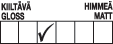 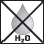 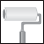 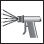 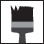 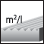 10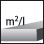 141014БазисA и CA и CЦветаКолеруется по гаммам "Тиккурила Симфония" (2436 цветов) и "Почувствуй цвет", а также коллекции готовых цветосочетаний "Красивый Дом для интерьеров".Колеруется по гаммам "Тиккурила Симфония" (2436 цветов) и "Почувствуй цвет", а также коллекции готовых цветосочетаний "Красивый Дом для интерьеров".Степень блескаПолуглянцеваяПолуглянцеваяРасходПо гладкому дереву 10-12 м²/л, по металлу и пластмассе 12-14 м²/л. По гладкому дереву 10-12 м²/л, по металлу и пластмассе 12-14 м²/л. ТараГотовые цвета: 1/3 л, 1 л, 10 л. 
Базисная краска: 0,225 л, 0,9 л, 2,7 л, 9 л. Готовые цвета: 1/3 л, 1 л, 10 л. 
Базисная краска: 0,225 л, 0,9 л, 2,7 л, 9 л. РастворительУайт-спирит 1050 и Растворитель для распыления 1032Уайт-спирит 1050 и Растворитель для распыления 1032Способ нанесенияНаносится кистью, распылением или валиком (с коротким ворсом). При распылении под высоким давлением применять сопло 0,009"–0,013", т.е. 0,230–0,330 мм и разбавить краску на 5–20 % по объему. При нанесении под низким давлением применять сопло диаметром 1,4–1,8 мм и разбавить краску на 25–35 % по объему (ДИН4 18–25 сек.).
При нанесении краски распылением толщина сухой пленки не должна превышать 40 мкм.Наносится кистью, распылением или валиком (с коротким ворсом). При распылении под высоким давлением применять сопло 0,009"–0,013", т.е. 0,230–0,330 мм и разбавить краску на 5–20 % по объему. При нанесении под низким давлением применять сопло диаметром 1,4–1,8 мм и разбавить краску на 25–35 % по объему (ДИН4 18–25 сек.).
При нанесении краски распылением толщина сухой пленки не должна превышать 40 мкм.Время высыхания, +23 °C при отн. влажн. воздуха 50 %От пыли 2 ч. Для нанесения следующего слоя –16 ч.

На высыхание влияют относительная влажность воздуха, температура, воздухообмен и толщина пленки.От пыли 2 ч. Для нанесения следующего слоя –16 ч.

На высыхание влияют относительная влажность воздуха, температура, воздухообмен и толщина пленки.Стойкость к мытьюХорошая при применении обычных моющих средств.Хорошая при применении обычных моющих средств.Термостойкость120 ºС, светлые цвета в некоторой мере желтеют при температуре выше 80 ºС.120 ºС, светлые цвета в некоторой мере желтеют при температуре выше 80 ºС.СветостойкостьХорошая.Хорошая.Стойкость к химикатамВыдерживает чистящие химикаты, слабые щелочи и кислоты. Устойчива к скипидару, уайт-спириту и денатурату, а не устойчива к нитрорастворителям. Выдерживает смазочные масла и консистентные смазки. Брызги топлива незамедлительно стереть.Выдерживает чистящие химикаты, слабые щелочи и кислоты. Устойчива к скипидару, уайт-спириту и денатурату, а не устойчива к нитрорастворителям. Выдерживает смазочные масла и консистентные смазки. Брызги топлива незамедлительно стереть.ИзносостойкостьХорошая.Хорошая.АтмосферостойкостьХорошая.Хорошая.Сухой остаток42 %.42 %.Плотность0,9-1,2 кг/л в зависимости от цвета.0,9-1,2 кг/л в зависимости от цвета.ХранениеВыдерживает хранения и транспортировку при низких температурах.Выдерживает хранения и транспортировку при низких температурах.Код525-серия525-серияСертификат соответствияДекларация о соответствииДекларация о соответствииСвидетельство о государственной регистрацииСвидетельство о государственной регистрацииСвидетельство о государственной регистрацииСертификат пожарной безопасностиПожарный сертификатПожарный сертификатИНСТРУКЦИЯ ПО ИСПОЛЬЗОВАНИЮ ИЗДЕЛИЯУсловия при обработкеОкрашиваемая поверхность должна быть сухой. Температура должна быть не ниже +5 ºС и относительная влажность воздуха – не выше 80 %.Окрашиваемая поверхность должна быть сухой. Температура должна быть не ниже +5 ºС и относительная влажность воздуха – не выше 80 %.Предварительная подготовкаНеокрашенная поверхность: 
Очистить неокрашенные деревянные и металлические поверхности от грязи, пыли, масла и жира. Возможную белую ржавчину удалить щеткой с оцинкованной поверхности. Пластмассовую поверхность протереть растворителем, например, Растворителем 1029 или другим денатурированным этиловым спиртом (например, Синолом). Поверхность отшлифовать и пыль удалить. Из-за специфичного характера пластмасс разного типа до окраски всей поверхности рекомендуется проверить воздействие растворителя и адгезию краски на небольшом участке. Деревянные поверхности загрунтовать грунтовкой "Еху" или "Отекс". Металлические поверхности загрунтовать противокоррозионной грунтовкой "Ростекс Супер". До грунтования алюминиевые поверхности следует зашкурить. 

Ранее окрашенная поверхность: 
Вымыть поверхность моющим средством "Маалипесу", затем тщательно промыть чистой водой и дать просохнуть. Отслаивающуюся краску удалить скребком. Всю поверхность отшлифовать и пыль от шлифовки удалить. Неровности выправить шпатлевкой "Лаккакитти". Заделанные участки отшлифовать и пыль удалить. Находящиеся в плохом состоянии деревянные поверхности загрунтовать грунтовкой "Еху" или "Отекс", а металлические поверхности – противокоррозионной грунтовкой "Ростекс Супер".Неокрашенная поверхность: 
Очистить неокрашенные деревянные и металлические поверхности от грязи, пыли, масла и жира. Возможную белую ржавчину удалить щеткой с оцинкованной поверхности. Пластмассовую поверхность протереть растворителем, например, Растворителем 1029 или другим денатурированным этиловым спиртом (например, Синолом). Поверхность отшлифовать и пыль удалить. Из-за специфичного характера пластмасс разного типа до окраски всей поверхности рекомендуется проверить воздействие растворителя и адгезию краски на небольшом участке. Деревянные поверхности загрунтовать грунтовкой "Еху" или "Отекс". Металлические поверхности загрунтовать противокоррозионной грунтовкой "Ростекс Супер". До грунтования алюминиевые поверхности следует зашкурить. 

Ранее окрашенная поверхность: 
Вымыть поверхность моющим средством "Маалипесу", затем тщательно промыть чистой водой и дать просохнуть. Отслаивающуюся краску удалить скребком. Всю поверхность отшлифовать и пыль от шлифовки удалить. Неровности выправить шпатлевкой "Лаккакитти". Заделанные участки отшлифовать и пыль удалить. Находящиеся в плохом состоянии деревянные поверхности загрунтовать грунтовкой "Еху" или "Отекс", а металлические поверхности – противокоррозионной грунтовкой "Ростекс Супер".ОкраскаПеред применением краску тщательно перемешать. При необходимости, для нанесения кистью разбавить "Уайт-спиритом 1050", а для распыления – "Растворителем 1032". Наносить краску кистью, валиком или распылением в 1–2 слоя.Перед применением краску тщательно перемешать. При необходимости, для нанесения кистью разбавить "Уайт-спиритом 1050", а для распыления – "Растворителем 1032". Наносить краску кистью, валиком или распылением в 1–2 слоя.Очистка инструментовРабочие инструменты промыть "Уайт-спиритом 1050" или моющим средством "Пенсселипесу".Рабочие инструменты промыть "Уайт-спиритом 1050" или моющим средством "Пенсселипесу".УходИзбегать применения моющих средств и сильной очистки свежеокрашенной поверхности, так как свежее покрытие достигает своей окончательной твердости и стойкости в течение ок. одного месяца после окраски. В случае необходимости, для очистки покрытия в данный период можно применить легкую очистку влажной мягкой тканью. 

Примерно через месяц после окраски готовое покрытие можно очищать нейтральными (pH 6–8) моющими средствами с помощью мягкой ткани или губки. Особенно грязные поверхности можно очищать слабыми щелочными моющими средствами (pH 8–10). После очистки поверхность необходимо тщательно вымыть чистой водой.Избегать применения моющих средств и сильной очистки свежеокрашенной поверхности, так как свежее покрытие достигает своей окончательной твердости и стойкости в течение ок. одного месяца после окраски. В случае необходимости, для очистки покрытия в данный период можно применить легкую очистку влажной мягкой тканью. 

Примерно через месяц после окраски готовое покрытие можно очищать нейтральными (pH 6–8) моющими средствами с помощью мягкой ткани или губки. Особенно грязные поверхности можно очищать слабыми щелочными моющими средствами (pH 8–10). После очистки поверхность необходимо тщательно вымыть чистой водой.ОХРАНА ТРУДА Содержит уайт-спирит. ОГНЕОПАСНЫЙ. ВРЕДЕН ДЛЯ ВОДНЫХ ОРГАНИЗМОВ, МОЖЕТ НАНЕСТИ ДОЛГОВРЕМЕННЫЙ ВРЕД ВОДНОЙ СРЕДЕ. Избегать вдыхания паров растворителей и тумана от распыления. Обеспечить эффективную вентиляцию. Не сливать в канализацию. При попадании вовнутрь немедленно обратиться к врачу и показать данную упаковку или этикетку. Хранить в недоступном для детей месте. Содержит этилметилкетоксим, октоат кобальта и изобутилметакрилат. Может вызвать аллергическую реакцию. На продукт имеется паспорт техники безопасности.Паспорт техники безопасности Содержит уайт-спирит. ОГНЕОПАСНЫЙ. ВРЕДЕН ДЛЯ ВОДНЫХ ОРГАНИЗМОВ, МОЖЕТ НАНЕСТИ ДОЛГОВРЕМЕННЫЙ ВРЕД ВОДНОЙ СРЕДЕ. Избегать вдыхания паров растворителей и тумана от распыления. Обеспечить эффективную вентиляцию. Не сливать в канализацию. При попадании вовнутрь немедленно обратиться к врачу и показать данную упаковку или этикетку. Хранить в недоступном для детей месте. Содержит этилметилкетоксим, октоат кобальта и изобутилметакрилат. Может вызвать аллергическую реакцию. На продукт имеется паспорт техники безопасности.Паспорт техники безопасности Содержит уайт-спирит. ОГНЕОПАСНЫЙ. ВРЕДЕН ДЛЯ ВОДНЫХ ОРГАНИЗМОВ, МОЖЕТ НАНЕСТИ ДОЛГОВРЕМЕННЫЙ ВРЕД ВОДНОЙ СРЕДЕ. Избегать вдыхания паров растворителей и тумана от распыления. Обеспечить эффективную вентиляцию. Не сливать в канализацию. При попадании вовнутрь немедленно обратиться к врачу и показать данную упаковку или этикетку. Хранить в недоступном для детей месте. Содержит этилметилкетоксим, октоат кобальта и изобутилметакрилат. Может вызвать аллергическую реакцию. На продукт имеется паспорт техники безопасности.Паспорт техники безопасности Содержит уайт-спирит. ОГНЕОПАСНЫЙ. ВРЕДЕН ДЛЯ ВОДНЫХ ОРГАНИЗМОВ, МОЖЕТ НАНЕСТИ ДОЛГОВРЕМЕННЫЙ ВРЕД ВОДНОЙ СРЕДЕ. Избегать вдыхания паров растворителей и тумана от распыления. Обеспечить эффективную вентиляцию. Не сливать в канализацию. При попадании вовнутрь немедленно обратиться к врачу и показать данную упаковку или этикетку. Хранить в недоступном для детей месте. Содержит этилметилкетоксим, октоат кобальта и изобутилметакрилат. Может вызвать аллергическую реакцию. На продукт имеется паспорт техники безопасности.Паспорт техники безопасности ОХРАНА ОКРУЖАЮЩЕЙ СРЕДЫ И УТИЛИЗАЦИЯ ОТХОДОВНе выливать в канализацию, водоем или на почву. Жидкие остатки передать в место сбора вредных отходов. Пустые, сухие банки можно вывезти на свалку. Не выливать в канализацию, водоем или на почву. Жидкие остатки передать в место сбора вредных отходов. Пустые, сухие банки можно вывезти на свалку. ТРАНСПОРТИРОВКАVAK/ADR -VAK/ADR -